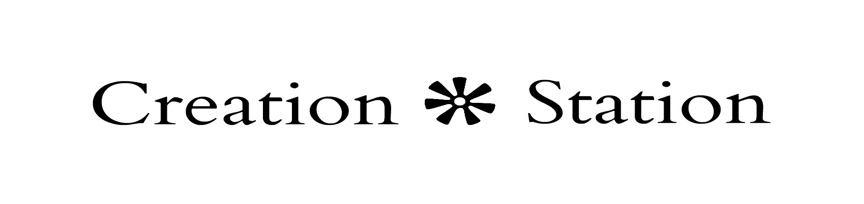 Stencil PaintingMaterials Needed:Cup for waterPaper towel All other materials are included in craft kit. Instructions:Each stencil is made up of 3 parts (clear transfer tape, stencil & backing) When preparing your stencil and board for application make sure your board and stencil are clean and dry. Remove the backing off the stencil. Starting at a corner, slowly peel the backing off, rolling it back. Be sure that the pieces of the stencil stay on the clear transfer tape. If pieces of the stencil stick to the backing just give it a little rub and press it back down onto the clear transfer tape. Once you have the backing off of your stencil place it on the board, making sure its centered, even and flat with no bubbles. Give your stencil a little rub, starting in the center working your way towards the edges. Once you have your stencil applied to the board where you want it then it’s time to remove the clear transfer tape. This is the tricky part, so be sure to take your time. This is what determines a great finished project. Starting at a corner roll back the clear transfer tape slowly. As you roll it straight back you may need to hold down the stencil with your hand and and/or fingers. *Tip: Roll a little of the clear transfer tape back while holding the stencil down with your opposite hand, moving your hand with the clear transfer tape as you roll it back across the stencil. After removing the clear transfer tape from the stencil smooth it out and make sure your stencil is lying flat and with no bubbles or gaps (especially around the part of the stencil you will be painting). The first step in ensuring a great outcome for your finished board is applying Modge Podge. You will only need a thin coat of Modge Podge to achieve this. When applying the Modge Podge with your paint brush be sure you use up and down strokes as well as back and forth strokes, lightly, as not to knock any part of the stencil out of place. This will ensure that the Modge Podge is against all edges of the stencil creating a “seal” around the edges of the stencil. Once you have done this smooth the Modge Podge out all in one direction with your paint brush.Rinse your paint brush removing the Modge Podge. Modge Podge dries quickly so be sure to do this right away. Once your paint brush is rinsed pat it dry with a paper towel. Wait for the Modge Podge to dry before you start painting your board. This is important as well. You will know when the Modge Podge is dry as it will become clear and “disappear”.Once the Modge Podge is dry you can begin painting your stencil. Each design can be personalized to match your style. Apply the colors you have chosen to the desired areas of your stencil. Apply a 1st light coat of paint, wait for it to dry and if desired apply another.When your paint it just about close to dry you can remove the stencil. You can do this by grabbing a corner and slowly pulling up and away across the board. If there are any other little pieces of the stencil remaining (ie: Inside centers of letters or image details) you can pop them out with the wooden tooth pick. Sometimes it is better to wait for your project to be completely dry when doing this.  After you have all parts of the stencil removed from your board you can hang or display it! Hardware can be added (not included) for hanging or you can use sticky hanging strips. 